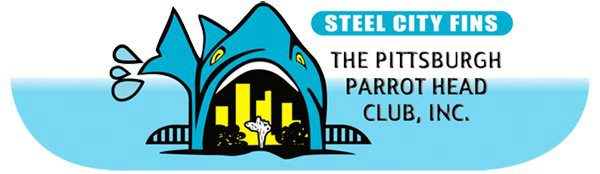 Please fill in the following application for membership in the Steel City Fins-The Pittsburgh Parrothead Club, Inc. (PPHC). Print the completed application and mail it along with your check for $20 payable to  PPHC..Please mail to:Mary Cortazzo 1736 Arona RoadIrwin, PA 15642First Name ___________________Last Name_____________________________Address____________________________________________________________City________________________________ State _________ Zip Code__________Phone Number__________________________Birthdate (mm/dd) _______________________Email Address________________________________________________You will receive an email from our Yahoo Group once your application is received. You MUST accept the invitation to join our mail group in order to receive emails from our club. Thank you 